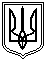 Миколаївська міська радаПостійна комісія міської ради зпитань містобудування, архітектуриі будівництва, регулюванняземельних відносин та екологіїПРОТОКОЛвід 21.01.2020; 24.01.2020  № 119                                                    Засідання постійної ,комісії міської ради з питань містобудування, архітектури і будівництва, регулювання земельних відносин та екології  21.01.2020                                                                                               11:00 каб. 511На засіданні присутні депутати Миколаївської міської ради VII скликання:Голова постійної комісії – І. КонцевойСекретар постійної комісії – С. ЖайворонокЧлени постійної комісії: А. Дюмін, В. Карцев, С. Кучкарова, М. Пономарьов,  А. Петров, С. Таранова.  Запрошені та присутні:А. Цимбал– директор департаменту архітектури та містобудування – головний архітектор м. Миколаєва;О. Єфименко – заступник начальника управління земельних ресурсів Миколаївської міської ради.О. Кісельова – депутат Миколаївської міської ради VII скликання;О. Солтис – депутат Миколаївської міської ради VII скликання;С. Янков – депутат Миколаївської міської ради VII скликання.Представники преси, телебачення.24.01.2020                                                                                               12:00 каб. 511На засіданні присутні депутати Миколаївської міської ради VII скликання:Голова постійної комісії – І. КонцевойСекретар постійної комісії – С. ЖайворонокЧлени постійної комісії: А. Дюмін, В. Карцев, О. Крісекно, Т. Кучеревська,                                       М. Пономарьов,  А. Петров, С. Таранова, А. ЯковлєвЗапрошені та присутні:А. Цимбал– директор департаменту архітектури та містобудування – головний архітектор м. Миколаєва;А. Єрмолаєв – директор департаменту внутрішнього фінансового контролю, нагляду та протидії корупції Миколаївської міської ради;О. Єфименко – заступник начальника управління земельних ресурсів Миколаївської міської ради.ПОРЯДОК ДЕННИЙ:1. Організаційні питання.2. Розгляд звернень юридичних та фізичних осіб, які надані управлінням земельних ресурсів Миколаївської міської ради та управлінням містобудування та архітектури Миколаївської міської ради до постійної комісії міської ради з питань містобудування, архітектури і будівництва, регулювання земельних відносин та екології щодо оформлення правових документів на земельні ділянки.Доповідач: А.Цимбал– директор департаменту архітектури і містобудування Миколаївської міської ради– головний архітектор м. Миколаєва;  С.Бондаренко -  начальник управління земельних ресурсів Миколаївської міської ради. 3.Розгляд звернень депутатів міської та керівників фракцій до постійної комісії міської ради з питань містобудування, архітектури і будівництва, регулювання земельних відносин та екології щодо оформлення правових документів на земельні ділянки.4.Розгляд звернень юридичних та фізичних осіб до постійної комісії міської ради з питань містобудування, архітектури і будівництва, регулювання земельних відносин та екології щодо оформлення правових документів на земельні ділянки.5. Розгляд звернень відділів, управлінь виконкому, адміністрацій районів та інших установ міста щодо оформлення правових документів на земельні ділянки та інше.      ПИТАННЯ ДО РОЗГЛЯДУ:     Розділ 1Організаційні питання.За пропозицією членів постійної комісії розглянули питання щодо переобрання секретаря постійної комісії з питань містобудування, архітектури і будівництва, регулювання земельних відносин та екології.Розглянуто на засіданні 21.01.2020:     1.РЕКОМЕНДОВАНО: Включити до порядку денного засідання постійної комісії питання щодо переобрання секретаря постійної комісії з питань містобудування, архітектури і будівництва, регулювання земельних відносин та екології.ПРИСУТНІ 8ЗА 6ПРОТИ 0УТРИМАЛИСЬ 1 (С. Кучкарова)НЕ ГОЛОСУВАЛИ 1 (С.Таранова)     2.РЕКОМЕНДОВАНО: Переобрати секретаря постійної комісії з питань містобудування, архітектури і будівництва, регулювання земельних відносин та екології з депутата Андрія Яковлєва на депутата Сергія Жайворонка.ПРИСУТНІ 8ЗА 6ПРОТИ 0УТРИМАЛИСЬ 1 (С. Кучкарова)НЕ ГОЛОСУВАЛИ 1 (С.Таранова)Примітка: Листом від 21.01.2020 за вх.№129 депутат ММР С.Таранова відкликала свій голос за голосування з вищезазначеного питання.          Розглянуто на засіданні 24.01.2020:       Щодо переобрання секретаря постійної комісії з питань містобудування, архітектури і будівництва, регулювання земельних відносин та екології.         Слухали:        - А.Яковлєва, який запропонував переобрати секретаря постійної комісії з питань містобудування, архітектури і будівництва, регулювання земельних відносин та екології на депутат Світлану Таранову;        - О.Крісенко, запропонував пернести розгляд питання щодо переобрання секретаря постійної комісії з питань містобудування, архітектури і будівництва, регулювання земельних відносин та екології до моменту розгляду данного питання нарадою голів фракцій, та озвучив особисту думку, а саме,  рекомендувати секретарю міської Т. Казаковій, зібрати нараду голів фракцій та голів груп Миколаївської міської ради з метою обговорення вище зазначеноо питання.         1.РЕКОМЕНДОВАНО: Переобрати секретаря постійної комісії з питань містобудування, архітектури і будівництва, регулювання земельних відносин та екології з депутата Андрія Яковлєва на депутата Сергія Жайворонка.ПРИСУТНІ 10ЗА 7ПРОТИ 0УТРИМАЛИСЬ 3 (О. Крісенко, С. Кучеревська, А. Яковлєв)Примітка: Заявою від 24.01.2020 за вх.№159 депутат ММР С.Жайворонок заявив про конфлікт інтересів.Розділ 22. Розгляд звернень юридичних та фізичних осіб, які надані управлінням земельних ресурсів Миколаївської міської ради та департаментом архітектури та містобудування Миколаївської міської ради до постійної комісії міської ради з питань містобудування, архітектури і будівництва, регулювання земельних відносин та екології щодо оформлення правових документів на земельні ділянки (перенесені та нові питання  додаються).Розділ 33. Розгляд звернень депутатів міської ради та керівників фракцій до постійної комісії міської ради з питань містобудування, архітектури і будівництва, регулювання земельних відносин та екології щодо оформлення правових документів на земельні ділянки.        Розглянуто на засіданні 21.01.2020:        3.1. Звернення депутата Миколаївської міської ради Олега Солтиса щодо розгляду питання продовження договорів оренди орендарям «Квіткового павільйону» по вул. 6 Слобідська.    1.РЕКОМЕНДОВАНО: Включити до порядку денного засідання постійної комісії вище зазначене питання.ПРИСУТНІ 8ЗА 6ПРОТИ 0УТРИМАЛИСЯ 2 (С. Кучкарова, С.Таранова)Листом від 22.01.2020 за вх.№137 депутат ММР С. Кучкарова відкликала свій голос.Примітка: Рекомендація не прийнята за результатами голосування.     2.РЕКОМЕНДОВАНО: Погодити та винести на розгляд чергової сесії Миколаївської міської ради вище зазначене питання.ПРИСУТНІ 8ЗА 6ПРОТИ 0УТРИМАЛИСЯ 2 (С. Кучкарова, С.Таранова)Листом від 22.01.2020 за вх.№137 депутат ММР С. Кучкарова відкликала свій голос.Примітка: Рекомендація не прийнята за результатами голосування.Розглянуто на засіданні 21.01.2020:3.2. Члени постійної комісії обговорювали питання, з яких на попередньому засіданні постійної комісії з питань містобудування, архітектури і будівництва, регулювання земельних відносин та екології 23.12.2019 були прийняті рекомендації постійної комісії.    1.РЕКОМЕНДОВАНО: Підтвердити рекомендації які були надані постійною комісією з питань містобудування, архітектури і будівництва, регулювання земельних відносин та екології на засіданні 23.12.2019.ПРИСУТНІ 8ЗА 6ПРОТИ 0УТРИМАЛИСЯ 2 (С. Кучкарова, С.Таранова)Листом від 22.01.2020 за вх.№137 депутат ММР С. Кучкарова відкликала свій голос.Примітка: Рекомендація не прийнята за результатами голосування.     Розглянуто на засіданні 21.01.2020:         3.3. Звернення депутата Миколаївської міської ради В’ячеслава Карцева щодо внесення правок до проєкту рішення міської ради який було погоджено постійною комісією з питань містобудування, архітектури і будівництва, регулювання земельних відносин та екології 06.05.2019 протокол №106.      1.РЕКОМЕНДОВАНО: Включити до порядку денного постійної комісії питання надати Барбарош Олегу Васильовичу дозвіл  на виготовлення проекту землеустрою щодо відведення земельної ділянки орієнтовною площею 10069 кв.м, з метою передачі в оренду для обслуговування нежитлової будівлі по вул. Приміській, 64-е відповідно до висновку управління містобудування та архітектури Миколаївської міської ради  від 13.11.2018 № 17-2854/2.Площу земельної ділянки уточнити проектом землеустрою щодо відведення земельної ділянки.Пропозиція УЗР:  винести на розгляд сесії міської ради.ПРИСУТНІ 8ЗА 6ПРОТИ 0УТРИМАЛИСЯ 2 (С. Кучкарова, С.Таранова)Листом від 22.01.2020 за вх.№137 депутат ММР С. Кучкарова відкликала свій голос.Примітка: Рекомендація не прийнята за результатами голосування.2.РЕКОМЕНДОВАНО: доповнити  погоджене постійною комісією з питань містобудування, архітектури і будівництва, регулювання земельних відносин та екології 06.05.2019 протокол №106 питання щодо надання Барбарош Олегу Васильовичу дозвіл  на виготовлення проекту землеустрою щодо відведення земельної ділянки орієнтовною площею 10069 кв.м, з метою передачі в оренду для обслуговування нежитлової будівлі по вул. Приміській, 64-е з присвоєнням окремої адреси: вул. Приміська, 64-к відповідно до висновку управління містобудування та архітектури Миколаївської міської ради  від 13.11.2018 № 17-2854/2.Площу земельної ділянки уточнити проектом землеустрою щодо відведення земельної ділянки.Пропозиція УЗР:  винести на розгляд сесії міської ради.ПРИСУТНІ 8ЗА 7ПРОТИ 0УТРИМАЛИСЯ 1 (С. Кучкарова)Листом від 22.01.2020 за вх.№137 депутат ММР С. Кучкарова відкликала свій голос.          Розглянуто на засіданні 21.01.2020:      3.5. Звернення депутата Миколаївської міської ради Анатолія Дюміна щодо розгляду питання ініційованого депутатом міської ради Зінаїдою Танасевич стосовно засмічення земельної ділянки поблизу житлового будинку по вул.  Залізничне селище, 792.РЕКОМЕНДОВАНО: департаменту містобудування та архітектури Миколаївської міської ради та управлінню земельних ресурсів Миколаївської міської ради розібратися з вище зазначеною ситуацією та доповісти на засіданні постійної комісії.ПРИСУТНІЗАПРОТИ УТРИМАЛИСЬПримітка: рекомендація на голосування не ставилась.Розділ 44. Розгляд звернень юридичних та фізичних осіб до постійної комісії міської ради з питань містобудування, архітектури і будівництва, регулювання земельних відносин та екології щодо оформлення правових документів на земельні ділянки.        4.1. Лист ТОВ «М І І К» (вих.№ 1 від 15.01.2020) вх.№ 63 від 15.01.2020 щодо укладання додаткової угоди про внесення змін до договору оренди землі від 25.05.2009 №6604 в частині зміни назви «Орендаря» на ТОВ «М І І К» (раніше ТОВ «Логістик-Технобуд») та з правом передачі в суборенду, із подальшим включенням проєкту рішення на розгляд чергової сесії Миколаївської міської ради.РЕКОМЕНДОВАНО:---ПРИСУТНІЗАПРОТИ УТРИМАЛИСЬ      Питання не розглядалось.4.2. Лист ТОВ Торговий дім «Эклект» за вх.№ 15964/02.02.01-18/14/19; 3489/1 від 27.12.2019 щодо не розглядання постійною комісією з питань містобудування, архітектури і будівництва, регулювання земельних відносин та екології питання щодо переоформлення договору оренди земельної ділянки площею 3082 кв.м за адресою: м. Миколаїв, вул. 7-а Поперечна, 1-Б, яка знаходиться в оренді з 2006 р. з цільовим призначенням згідно договору оренди від 25.04.2006 р. для обслуговування майнового комплексу (виробнича поліграфічна діяльність…). Був виконаний топо-план та розроблений архітектурний проєкт землеустрою ділянки на зменшену площу у зв’язку з відчуженням долі нерухомості.РЕКОМЕНДОВАНО:---ПРИСУТНІЗАПРОТИ УТРИМАЛИСЬ      Питання не розглядалось.4.3. Лист Кудрі Д.С. вх.№ 3323 від 18.12.2019 з проханням надати відповідь, з яких причин не прийняті рішення міської ради про переоформлення договору оренди №3167 від 17.05.2015р. з ТОВ «Миколаївенергомонтаж» на гр. Кудря Дмитра Сергійовича у зв’язку з договором купівлі - продажі нерухомого майна (Заява №806/П з-18 від 01.06.2018р.) та внесення змін до договору оренди від 17.05.2005р. №3166 в частині заміни сторони з ТОВ МП «Інвест» на гр. Кудря Дмитра Сергійовича з переходом права власності на нерухоме майно згідно договору купівлі-продажу від 02.03.2019р. (Заява №23 6/П з-19).РЕКОМЕНДОВАНО:---ПРИСУТНІЗАПРОТИ УТРИМАЛИСЬ      Питання не розглядалось.         4.4. Лист ФОП Савіна В.М. вх.№50 від 14.01.2020 з проханням за участю директора департаменту – головного архітектора міста –Цимбала А.А., директора департаменту внутрішнього фінансового контролю, нагляду та протидії корупції ММР – Єрмолаєва А.В., начальника управління земельних ресурсів ММР – Бондаренко С.І. та присутності заявника  повторно розглянути можливість раніше наданих документів, щодо продовження договору оренди за умов реконструкції об’єкта відповідно до діючих норм земельної ділянки площею 845 кв.м, в натурі на місцевості) для обслуговування кіосків та торговельних рядів поблизу житлового будинку по вул. Крилова, 38 в Заводському районі м. Миколаєва.РЕКОМЕНДОВАНО:---ПРИСУТНІЗАПРОТИ УТРИМАЛИСЬ      Питання не розглядалось.        4.5. Заява ФОП Денисенко В.М. вх.№3274 від 11.12.2019 щодо розгляду питання про відмову оренди земельної ділянки по вул. Будівельників за вхідним №17-3037 від 29.10.2019, дозвільна справа №000157.РЕКОМЕНДОВАНО:---ПРИСУТНІЗАПРОТИ УТРИМАЛИСЬ      Питання не розглядалось.       4.6. Заява Яковлевой Н.Ф. вх.№3411 від 24.12.2019 щодо розгляду питання відведення земельної ділянки за адресою: Залізничне селище, 792.РЕКОМЕНДОВАНО:ПРИСУТНІЗАПРОТИ УТРИМАЛИСЬ       4.7. Звернення Ковальчук Г.С. за вх.№3314 від 16.12.2019 з проханням надати інформацію щодо продовження терміну дії договору оренди з ТОВ «МНП» по пр. Богоявленському, 340а.РЕКОМЕНДОВАНО:ПРИСУТНІЗАПРОТИ УТРИМАЛИСЬ4.8. Заява Широкової З.К.  вх.№ 75 від 16.01.2020 з проханням розглянути пакет документів щодо виділення земельної ділянки площею 1000 кв.м по вул. Єсеніна, 126 в Корабельному районі міста Миколаєва.РЕКОМЕНДОВАНО:ПРИСУТНІЗАПРОТИ УТРИМАЛИСЬ4.9.. Скарга гр. Веричевої К С. вх.№45 від 14.01.2020 щодо незаконного поділу земельної ділянки площею 6494 кв.м по вул. Генерала Карпенка, 51Б та з проханням розглянути питання щодо звільнення земельної ділянки площею 4070 кв.м та передати у користування комунального господарства з приведенням у відповідність до норм зеленої зони. Та винести вище зазначене питання на розгляд чергової сесії міської ради.РЕКОМЕНДОВАНО:ПРИСУТНІЗАПРОТИ УТРИМАЛИСЬРозділ 55. Розгляд звернень відділів, управлінь виконкому, адміністрацій районів та інших установ міста щодо оформлення правових документів на земельні ділянки та інше.    5.1.Лист департаменту архітектури та містобудування ММР за вх.№3349 від 18.12.2019 (вих.№ 18-593 від 12.12.2019) щодо погодження місця попереднього розташування групи тимчасових споруд для провадження підприємницької діяльності щодо укладання договору особистого строкового сервітуту ФОП Федченко С.М. для розміщення групи тимчасових споруд на земельній ділянці площею 120 кв.м по вул. Силікатній, поблизу будинку №275 в Центральному районі міста Миколаєва для провадження підприємницької діяльності відповідно до затверджених архетипів.РЕКОМЕНДОВАНО:---ПРИСУТНІЗАПРОТИ УТРИМАЛИСЬ      Питання не розглядалось.       5.2.Лист департаменту архітектури та містобудування ММР за вх.№3350 від 18.12.2019 (вих.№ 18-592 від 12.12.2019) щодо погодження місця попереднього розташування тимчасової споруди для провадження підприємницької діяльності щодо укладання договору особистого строкового сервітуту ПП «МК-ЕЛІТ» для розміщення тимчасової споруди на земельній ділянці площею 22 кв.м по   пр. Богоявленському ріг вул.Пограничної в Інгульському районі міста Миколаєва для провадження підприємницької діяльності відповідно до затверджених архетипів.РЕКОМЕНДОВАНО: Погодити.ПРИСУТНІ 8ЗА 6ПРОТИ 0УТРИМАЛИСЯ 2 (С. Кучкарова, С.Таранова)Листом від 22.01.2020 за вх.№137 депутат ММР С. Кучкарова відкликала свій голос.Примітка: Рекомендація не прийнята за результатами голосування.        5.3.Лист департаменту архітектури та містобудування ММР за вх.№3351 від 18.12.2019 (вих.№ 18-594 від 12.12.2019) щодо погодження місця попереднього розташування тимчасової споруди для провадження підприємницької діяльності щодо укладання договору особистого строкового сервітуту ПП «МК-ЕЛІТ» для розміщення тимчасової споруди на земельній ділянці площею 25 кв.м по   пр. Богоявленському ріг вул. Пограничної в Інгульському районі міста Миколаєва для провадження підприємницької діяльності відповідно до затверджених архетипів.РЕКОМЕНДОВАНО: Погодити.ПРИСУТНІ 8ЗА 6ПРОТИ 0УТРИМАЛИСЯ 2 (С. Кучкарова, С.Таранова)Листом від 22.01.2020 за вх.№137 депутат ММР С. Кучкарова відкликала свій голос.Примітка: Рекомендація не прийнята за результатами голосування.5.4.Лист управління земельних ресурсів Миколаївської міської ради (вих.№49/11 від 16.01.2020) вх.№91 від 17.01.2020 на виконання рекомендацій постійної комісії щодо надання на розгляд комісії за 3 місяці до закінчення договорів оренди землі конкретизовані переліки орендарів земельних ділянок із зазначенням основних умов договорів, надають переліки договорів оренди землі, по яких строк оренди закінчується у січні-березні 2019 року.РЕКОМЕНДОВАНО:---ПРИСУТНІЗАПРОТИ УТРИМАЛИСЬ      Питання не розглядалось.5.5.Лист управління земельних ресурсів Миколаївської міської ради (вих.№2345/11 від 19.12.2019) вх.№ 3359 від 19.12.2019 з пропозицією доповнити проекти рішень щодо продовження строку користування земельними ділянками для обслуговування тимчасових споруд текстом, що оприлюднено міським головою на засіданні голів фракцій в міській раді, на засіданні Постійних комісій міської ради з питань прав людини, законності, гласності, антикорупційної політики, місцевого самоврядування, депутатської діяльності та етикита на засіданні Постійної комісії міської ради з питань містобудування, архітектури і будівництва,регулювання земельних відносин та екології та сформувати їх в пакети в залежності від наявності суттєвих порушень або їх відсутності .Пакет 1 - щодо продовження строку оренди земельних ділянок для обслуговування тимчасових споруд (у випадку коли немає суттєвих порушень будівельних правил та інших норм)Пакет 2 - щодо продовження строку оренди земельних ділянок для обслуговування тимчасових споруд (у випадку коли є суттєві порушення будівельних правил та інших норм)РЕКОМЕНДОВАНО:---ПРИСУТНІЗАПРОТИ УТРИМАЛИСЬ      Питання не розглядалось.5.6.Лист заступника міського голови Юрія Степанця (вих.№166/02.02.01-22/02.03/14/20 від 13.01.2020) вх.№ 52 від 14.01.2020 з проханням надати кандидатуру до складу робочої групи щодо розроблення міської цільової програми розвитку річок та маломірного судноплавства у місті Миколаєві до 2023 року.РЕКОМЕНДОВАНО:---ПРИСУТНІЗАПРОТИ УТРИМАЛИСЬ      Питання не розглядалось.5.7.Лист департаменту ЖКГ ММР (вих.3784/08.01.01-10/05/011/19 від 18.12.2019) вх.№ 3435 від 23.12.2019 в якому надають інформацію щодо будівництва дитячого майданчику для дітей різних вікових груп на території парку «Ліски» наданих за результатами розгляду звернення гр. Купина М.П.РЕКОМЕНДОВАНО:---ПРИСУТНІЗАПРОТИ УТРИМАЛИСЬ      Питання не розглядалось.5.8.Лист департаменту ЖКГ ММР (вих.№12/08.01.01-10/05/011/20) вх.№46 від 14.01.2020 з проханням розглянути проєкти рішень міської ради:Про затвердження проекту землеустрою з організації та встановлення меж території рекреаційного призначення, зеленої зони по проспекту Героїв України (Героїв Сталін граду), яка розташована по проспекту Героїв України (Героїв Сталінграду) ріг вулиці Новоодеської в Центральному районі міста Миколаєва;Про	затвердження	проекту	землеустрою	з	організації	тавстановлення меж території рекреаційного призначення, скверу “Пожежник”, який розташований по проспекту Богоявленському ріг вулиці Кузнецької в [тульському районі міста Миколаєва;Про	затвердження	проекту	землеустрою	з	організації	тавстановлення меж території рекреаційного призначення, зеленої зони по вулиці Громадянській, яка розташована по вулиці Громадянській вздовж житлових будинків від вулиці Кузнецької (Скороходова) до вулиці Млинної в Заводському районі міста Миколаєва;Про	затвердження	проекту	землеустрою	з	організації	тавстановлення меж території рекреаційного призначення, скверу ім. Чигрина, який розташований по проспекту Богоявленському, між вулицею Пограничною та міжміським автовокзалом, в Інгульському районі міста Микола;Про	затвердження	проекту	землеустрою	з	організації	тавстановлення меж території рекреаційного та історико-культурного призначення, скверу «Скорботна мата», який розташований по Херсонському шосе ріг вулиці 1-шої Інгульської Староруського цвинтаря в Центральному районі міста Миколаєва;Про затвердження проекту землеустрою з організації та встановлення меж території рекреаційного призначення, скверу “Бойової слави”, розташованого по вулиці Озерній (Червоних Майовщиків), у районі житлових будинків №№ 25-29, 35 в Заводському районі міста Миколаєва.РЕКОМЕНДОВАНО:---ПРИСУТНІЗАПРОТИ УТРИМАЛИСЬ      Питання не розглядалось.        5.9.Лист управління з питань надзвичайних ситуацій та цивільного захисту населення Миколаївської міської ради (вих.№17-66/02 від 14.01.2020) за             вх.№ 61/1 від 14.01.2020 щодо аналізу виконання Програми забезпечення цивільного захисту м. Миколаєва на 2017-2019 роки.РЕКОМЕНДОВАНО:---ПРИСУТНІЗАПРОТИ УТРИМАЛИСЬ      Питання не розглядалось.             5.10.Лист управління охорони здоров’я Миколаївської міської ради (вих.№ 1424/14.01-14 від 16.12.2019) вх.№ 3331 від 18.12.2019 щодо розгляду проєкту рішення міської ради «Про прийняття в 2020 році субвенції з бюджету Галицинівської сільської ради (Вітовський район) на здійснення переданих видатків у сфері охорони здоров’я за рахунок коштів медичної субвенції                          (s-zd-060).РЕКОМЕНДОВАНО:---ПРИСУТНІЗАПРОТИ УТРИМАЛИСЬ      Питання не розглядалось.       5.11.Лист управління охорони здоров’я Миколаївської міської ради (вих.№ 1446/14.01-14 від 21.12.2019) вх.№ 3439 від 23.12.2019 щодо розгляду проєкту рішення міської ради «Про затвердження міської цільової Програми протидії соціально значущих хвороб: ВІЛ-інфекції/СНІДу, туберкульозу, гепатитам та наркоманії у місті Миколаєві на 2020-2022 роки» (s-zd-062).РЕКОМЕНДОВАНО:---ПРИСУТНІЗАПРОТИ УТРИМАЛИСЬ      Питання не розглядалось.       5.12.Лист управління охорони здоров’я Миколаївської міської ради (вих.№ 24/14.01-14 від 03.01.2020) вх.№ 60 від 14.01.2020 щодо розгляду проєктів рішень міської ради:Про прийняття в 2020 році субвенції з районного бюджету Вітовського району на здійснення переданих видатків у сфері охорони здоров’я за рахунок коштів медичної субвенції (s-zd-063);Про прийняття в 2020 році субвенції з бюджету Воскресенської селищної ради (Вітовський район) на здійснення переданих видатків у сфері охорони здоров’я за рахунок коштів медичної субвенції (s-zd-064);Про прийняття в 2020 році субвенції з бюджету Шевченківської сільської ради (Вітовський район) на здійснення переданих видатків у сфері охорони здоров’я за рахунок коштів медичної субвенції (s-zd-065).РЕКОМЕНДОВАНО:---ПРИСУТНІЗАПРОТИ УТРИМАЛИСЬ      Питання не розглядалось.Голова комісії                                                                    Ігор КОНЦЕВОЙСекретар комісії                                                                        Сергій ЖАЙВОРОНОК